Slave Pass (1852)Slaves were often sent out on errands to other plantations, farms, or towns.  Laws required slaves to carry a pass if they traveled without their owners.  Unlike more official documents, such as certificates of freedom, passes were handwritten and informal.  The pass below was for a slave named Barney in Missouri who tried to escape using the pass, but was captured.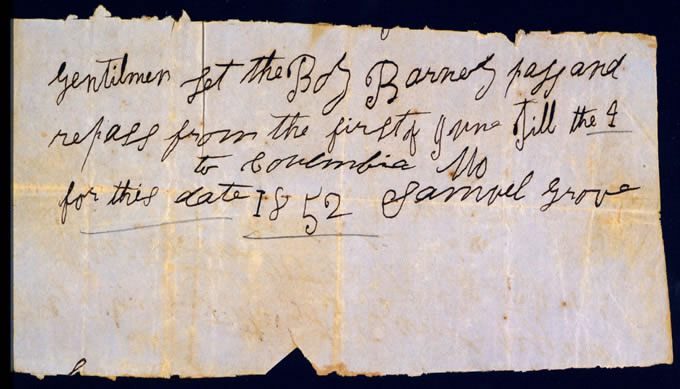 Text:Gentilmen let the Boy Barney pass and repass from the first of June till the 4 to Columbia Mo for this date 1852	Samuel Grove